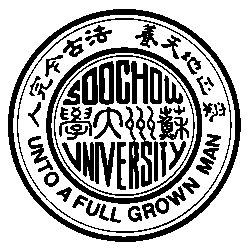 硕博连读攻读博士学位研究生申 请 表二○一八年十月研究生姓名：学号：报考学院：报考专业：研究方向：报考导师：联系电话：姓名性别民族政治面貌所在学院学号学号籍贯身份证号身份证号联系电话EmailEmail硕士阶段学习专业硕士阶段学习专业硕士指导教师硕士指导教师攻读硕士学位期间课程学习情况：已修学分数：            已修硕士学位课程平均成绩：          研究生秘书审核（签字）：          年   月  日攻读硕士学位期间课程学习情况：已修学分数：            已修硕士学位课程平均成绩：          研究生秘书审核（签字）：          年   月  日攻读硕士学位期间课程学习情况：已修学分数：            已修硕士学位课程平均成绩：          研究生秘书审核（签字）：          年   月  日攻读硕士学位期间课程学习情况：已修学分数：            已修硕士学位课程平均成绩：          研究生秘书审核（签字）：          年   月  日攻读硕士学位期间课程学习情况：已修学分数：            已修硕士学位课程平均成绩：          研究生秘书审核（签字）：          年   月  日攻读硕士学位期间课程学习情况：已修学分数：            已修硕士学位课程平均成绩：          研究生秘书审核（签字）：          年   月  日攻读硕士学位期间课程学习情况：已修学分数：            已修硕士学位课程平均成绩：          研究生秘书审核（签字）：          年   月  日攻读硕士学位期间课程学习情况：已修学分数：            已修硕士学位课程平均成绩：          研究生秘书审核（签字）：          年   月  日攻读硕士学位期间课程学习情况：已修学分数：            已修硕士学位课程平均成绩：          研究生秘书审核（签字）：          年   月  日攻读硕士学位期间科研成果情况（含论文发表、专著教材出版、项目鉴定、专利、获奖、科研报告等情况）：          研究生秘书审核（签字）：                 年     月     日攻读硕士学位期间科研成果情况（含论文发表、专著教材出版、项目鉴定、专利、获奖、科研报告等情况）：          研究生秘书审核（签字）：                 年     月     日攻读硕士学位期间科研成果情况（含论文发表、专著教材出版、项目鉴定、专利、获奖、科研报告等情况）：          研究生秘书审核（签字）：                 年     月     日攻读硕士学位期间科研成果情况（含论文发表、专著教材出版、项目鉴定、专利、获奖、科研报告等情况）：          研究生秘书审核（签字）：                 年     月     日攻读硕士学位期间科研成果情况（含论文发表、专著教材出版、项目鉴定、专利、获奖、科研报告等情况）：          研究生秘书审核（签字）：                 年     月     日攻读硕士学位期间科研成果情况（含论文发表、专著教材出版、项目鉴定、专利、获奖、科研报告等情况）：          研究生秘书审核（签字）：                 年     月     日攻读硕士学位期间科研成果情况（含论文发表、专著教材出版、项目鉴定、专利、获奖、科研报告等情况）：          研究生秘书审核（签字）：                 年     月     日攻读硕士学位期间科研成果情况（含论文发表、专著教材出版、项目鉴定、专利、获奖、科研报告等情况）：          研究生秘书审核（签字）：                 年     月     日攻读硕士学位期间科研成果情况（含论文发表、专著教材出版、项目鉴定、专利、获奖、科研报告等情况）：          研究生秘书审核（签字）：                 年     月     日硕士指导教师对研究生学习和科研素养的评价：             硕士指导教师（签字）：                  年     月     日硕士指导教师对研究生学习和科研素养的评价：             硕士指导教师（签字）：                  年     月     日硕士指导教师对研究生学习和科研素养的评价：             硕士指导教师（签字）：                  年     月     日硕士指导教师对研究生学习和科研素养的评价：             硕士指导教师（签字）：                  年     月     日硕士指导教师对研究生学习和科研素养的评价：             硕士指导教师（签字）：                  年     月     日硕士指导教师对研究生学习和科研素养的评价：             硕士指导教师（签字）：                  年     月     日硕士指导教师对研究生学习和科研素养的评价：             硕士指导教师（签字）：                  年     月     日硕士指导教师对研究生学习和科研素养的评价：             硕士指导教师（签字）：                  年     月     日硕士指导教师对研究生学习和科研素养的评价：             硕士指导教师（签字）：                  年     月     日考生对博士阶段学习与科研设想及选题计划:考生对博士阶段学习与科研设想及选题计划:考生对博士阶段学习与科研设想及选题计划:考生对博士阶段学习与科研设想及选题计划:考生对博士阶段学习与科研设想及选题计划:考生对博士阶段学习与科研设想及选题计划:考生对博士阶段学习与科研设想及选题计划:考生对博士阶段学习与科研设想及选题计划:考生对博士阶段学习与科研设想及选题计划:攻读博士专业与攻读硕士专业如果不一致，需说明跨专业的优势所在：攻读博士专业与攻读硕士专业如果不一致，需说明跨专业的优势所在：攻读博士专业与攻读硕士专业如果不一致，需说明跨专业的优势所在：攻读博士专业与攻读硕士专业如果不一致，需说明跨专业的优势所在：攻读博士专业与攻读硕士专业如果不一致，需说明跨专业的优势所在：攻读博士专业与攻读硕士专业如果不一致，需说明跨专业的优势所在：攻读博士专业与攻读硕士专业如果不一致，需说明跨专业的优势所在：攻读博士专业与攻读硕士专业如果不一致，需说明跨专业的优势所在：攻读博士专业与攻读硕士专业如果不一致，需说明跨专业的优势所在：博士指导教师意见：        同意接收           攻读博士学位。           博士指导教师（签字）：                      年     月     日博士指导教师意见：        同意接收           攻读博士学位。           博士指导教师（签字）：                      年     月     日博士指导教师意见：        同意接收           攻读博士学位。           博士指导教师（签字）：                      年     月     日博士指导教师意见：        同意接收           攻读博士学位。           博士指导教师（签字）：                      年     月     日博士指导教师意见：        同意接收           攻读博士学位。           博士指导教师（签字）：                      年     月     日博士指导教师意见：        同意接收           攻读博士学位。           博士指导教师（签字）：                      年     月     日博士指导教师意见：        同意接收           攻读博士学位。           博士指导教师（签字）：                      年     月     日博士指导教师意见：        同意接收           攻读博士学位。           博士指导教师（签字）：                      年     月     日博士指导教师意见：        同意接收           攻读博士学位。           博士指导教师（签字）：                      年     月     日考核面试小组意见：   面试综合成绩（满分100分）：   面试小组组长签字：                                                     面试小组成员签字：                              年     月     日考核面试小组意见：   面试综合成绩（满分100分）：   面试小组组长签字：                                                     面试小组成员签字：                              年     月     日考核面试小组意见：   面试综合成绩（满分100分）：   面试小组组长签字：                                                     面试小组成员签字：                              年     月     日考核面试小组意见：   面试综合成绩（满分100分）：   面试小组组长签字：                                                     面试小组成员签字：                              年     月     日考核面试小组意见：   面试综合成绩（满分100分）：   面试小组组长签字：                                                     面试小组成员签字：                              年     月     日考核面试小组意见：   面试综合成绩（满分100分）：   面试小组组长签字：                                                     面试小组成员签字：                              年     月     日考核面试小组意见：   面试综合成绩（满分100分）：   面试小组组长签字：                                                     面试小组成员签字：                              年     月     日考核面试小组意见：   面试综合成绩（满分100分）：   面试小组组长签字：                                                     面试小组成员签字：                              年     月     日考核面试小组意见：   面试综合成绩（满分100分）：   面试小组组长签字：                                                     面试小组成员签字：                              年     月     日基层分学位委员会意见：是否同意：   同意□         不同意□       负责人签字：                盖章              年     月     日基层分学位委员会意见：是否同意：   同意□         不同意□       负责人签字：                盖章              年     月     日基层分学位委员会意见：是否同意：   同意□         不同意□       负责人签字：                盖章              年     月     日基层分学位委员会意见：是否同意：   同意□         不同意□       负责人签字：                盖章              年     月     日基层分学位委员会意见：是否同意：   同意□         不同意□       负责人签字：                盖章              年     月     日基层分学位委员会意见：是否同意：   同意□         不同意□       负责人签字：                盖章              年     月     日基层分学位委员会意见：是否同意：   同意□         不同意□       负责人签字：                盖章              年     月     日基层分学位委员会意见：是否同意：   同意□         不同意□       负责人签字：                盖章              年     月     日基层分学位委员会意见：是否同意：   同意□         不同意□       负责人签字：                盖章              年     月     日学校意见：                      盖章                        年     月    日学校意见：                      盖章                        年     月    日学校意见：                      盖章                        年     月    日学校意见：                      盖章                        年     月    日学校意见：                      盖章                        年     月    日学校意见：                      盖章                        年     月    日学校意见：                      盖章                        年     月    日学校意见：                      盖章                        年     月    日学校意见：                      盖章                        年     月    日